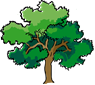 NORTH BAY LEAGUE BOYS OAK DIVISION TENNIS ALL-LEAGUE, 2023PLAYER OF THE YEARPLAYER OF THE YEARPLAYER OF THE YEARPLAYER OF THE YEARFirst NameLast NameGradeSchoolJonathanDoughtie10AnalyFIRST TEAM, SINGLESFIRST TEAM, SINGLESFIRST TEAM, SINGLESFIRST TEAM, SINGLESFirst NameLast NameGradeSchoolChaseCarter12Maria CarrilloLukeNegri11Maria CarrilloGabeSmith12WindsorAidenBuerger10Cardinal NewmanSECOND TEAM, SINGLESSECOND TEAM, SINGLESSECOND TEAM, SINGLESSECOND TEAM, SINGLESFirst NameLast NameGradeSchoolJoeyManfredi11Maria CarrilloGavinMarcotte11St. VincentJackson Brown10Ukiah DavisWalsh9Cardinal NewmanAkiraGomez11MontgomeryFIRST TEAM, DOUBLESFIRST TEAM, DOUBLESFIRST TEAM, DOUBLESFIRST TEAM, DOUBLESFirst NameLast NameGradeSchoolGavinBaker11Maria CarrilloJacksonDorr12Maria CarrilloBrydanAguirre11Cardinal NewmanJoshBuerger10Cardinal NewmanMatthewLee9Maria CarrilloAdrianChau10Maria CarrillloDanteNatale11Cardinal NewmanNolanPostal12Cardinal Newman